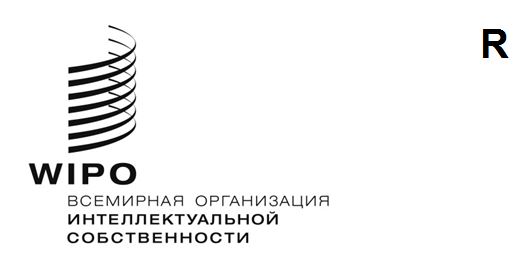 A/64/1оригинал: английскийдата: 6 июля 2023 годаАссамблеи государств – членов ВОИСШестьдесят четвертая серия заседаний
Женева, 6–14 июля 2023 годаСВОДНая ПОВЕСТКа ДНЯпринята АссамблеямиПЕРЕЧЕНЬ ПУНКТОВ ПОВЕСТКИ ДНЯОТКРЫТИЕ СЕССИЙОткрытие сессийПринятие повестки дняВыборы должностных лицОбращение Генерального директора к Ассамблеям ВОИСОбщие заявленияРУКОВОДЯЩИЕ ОРГАНЫ И ОРГАНИЗАЦИОННЫЕ ВОПРОСЫДопуск наблюдателейСостав Координационного комитета ВОИС и Исполнительных комитетов Парижского и Бернского союзовСостав Комитета по программе и бюджетуПересмотр Общих правил процедуры ВОИС и Специальных правил процедуры руководящих органов ВОИСВОПРОСЫ, КАСАЮЩИЕСЯ ПРОГРАММЫ, БЮДЖЕТА И НАДЗОРАОтчеты по вопросам аудита и надзора(i)	Отчет Независимого консультативного комитета по надзору (НККН)(ii)	Отчет Внешнего аудитора(iii)	Отчет директора Отдела внутреннего надзора (ОВН)Назначение Внешнего аудитораОтчет о работе Комитета по программе и бюджету (КПБ)КОМИТЕТЫ ВОИС И международная нормативно-правовая базаОтчеты комитетов ВОИС:Отчет о работе Постоянного комитета по авторскому праву и смежным правам (ПКАП)Отчет о работе Постоянного комитета по патентному праву (ПКПП)Отчет о работе Постоянного комитета по законодательству в области товарных знаков, промышленных образцов и географических указаний (ПКТЗ)Отчет о работе Комитета по развитию и интеллектуальной собственности (КРИС) и обзор выполнения рекомендаций Повестки дня в области развитияОтчет о работе Межправительственного комитета по интеллектуальной собственности, генетическим ресурсам, традиционным знаниям и фольклору (МКГР)Отчет о работе Комитета по стандартам ВОИС (КСВ)Отчет о работе Консультативного комитета по защите прав (ККЗП)ГЛОБАЛЬНЫЕ УСЛУГИ В ОБЛАСТИ ИНТЕЛЛЕКТУАЛЬНОЙ СОБСТВЕННОСТИСистема PCTМадридская системаГаагская системаЛиссабонская системаЦентр ВОИС по арбитражу и посредничеству, включая доменные именаДРУГИЕ АССАМБЛЕИ И ДОГОВОРЫДоговор о патентном праве (PLT)Сингапурский договор о законах по товарным знакам (STLT)ПРОЧИЕ ВОПРОСЫПомощь и поддержка инновационного и творческого сектора и системы интеллектуальной собственности УкраиныКАДРОВЫЕ ВОПРОСЫНазначение Директора Отдела внутреннего надзора (ОВН)Отчеты по кадровым вопросам(i)	Отчет о людских ресурсах(ii)	Отчет Бюро по вопросам этикиПоправки к положениям и правилам о персоналеПоправки к статуту Комиссии по международной гражданской службе (КМГС)ЗАКРЫТИЕ СЕССИЙПринятие отчетаЗакрытие сессийПРЕДВАРИТЕЛЬНАЯ ПРОГРАММА РАБОТЫУказанные пункты повестки дня предлагается рассмотреть в следующие дни:четверг, 6 июля	пункты 1–5 повестки дняпятница, 7 июля	пункты 5 (продолжение), 6, 7–9 повестки дняпонедельник, 10 июля	пункты 10–12 повестки днявторник, 11 июля	пункты 14–17 повестки днясреда, 12 июля	пункты 13, 18–21 повестки днячетверг, 13 июля	пункты 22–25 повестки дняпятница, 14 июля	пункты 26 и 27 повестки дняВышеприведенная программа является чисто ориентировочной, и любой из пунктов повестки дня может быть вынесен на рассмотрение в любой из дней в период с 6 по 14 июля 2023 года при условии принятия Председателем (Председателями) решения об этом в соответствии с Общими правилами процедуры ВОИС.Утренние заседания будут проводиться с 10:00 до 13:00, дневные – 
с 15:00 до 18:00.ВОВЛЕЧЕННЫЕ ОРГАНЫПо сложившейся практике в проект повестки дня включаются вопросы, затрагивающие каждый орган, созываемый в рамках Ассамблей (перечислены в документе A/64/INF/1), в сводном виде, то есть в тех случаях, когда вопрос касается сразу нескольких органов, он приводится в качестве единого пункта повестки дня, а именно:вовлеченные органы: все созываемые органы (22), перечисленные в документе A/64/INF/1председательствующее должностное лицо: Председатель Генеральной Ассамблеи ВОИСпункты повестки дня: 1–6, 9, 10(ii), 12, 21, 26, 27вовлеченный орган: Генеральная Ассамблея ВОИСпредседательствующее должностное лицо: Председатель Генеральной Ассамблеи ВОИСпункты повестки дня: 8, 10(i), 10(iii), 11, 13, 18, 19вовлеченные органы: Конференция ВОИС, Ассамблеи Парижского и Бернского союзовпредседательствующее должностное лицо: Председатель Конференции ВОИСпункт повестки дня: 7вовлеченный орган: Координационный комитет ВОИСпредседательствующее должностное лицо: Председатель Координационного комитета ВОИСпункты повестки дня: 22–25вовлеченный орган: Ассамблея Союза PCTпредседательствующее должностное лицо: Председатель Ассамблеи Союза РСТпункт повестки дня: 14вовлеченный орган: Ассамблея Мадридского союзапредседательствующее должностное лицо: Председатель Ассамблеи Мадридского союзапункт повестки дня: 15вовлеченный орган: Ассамблея Гаагского союзапредседательствующее должностное лицо: Председатель Ассамблеи Гаагского союзапункт повестки дня: 16вовлеченный орган: Ассамблея Лиссабонского союзапредседательствующее должностное лицо: Председатель Ассамблеи Лиссабонского союзапункт повестки дня: 17вовлеченный орган: Ассамблея Сингапурского договорапредседательствующее должностное лицо: Председатель Ассамблеи Сингапурского договорапункт повестки дня: 20[Конец документа]